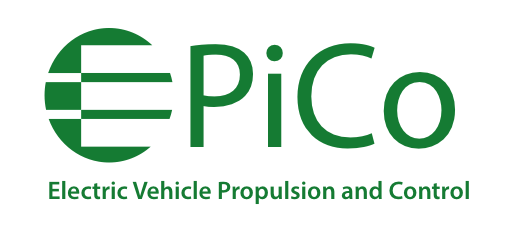 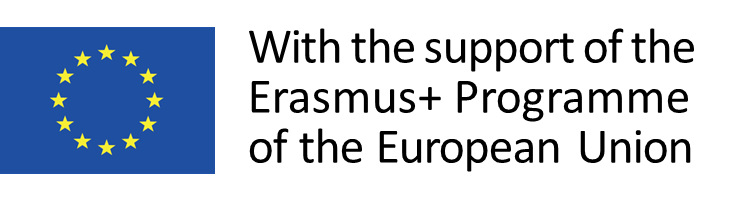 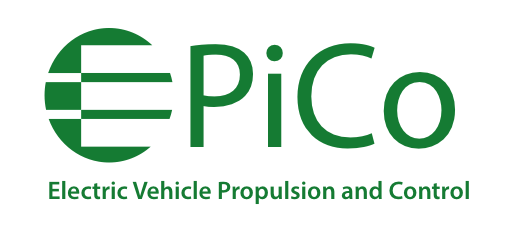 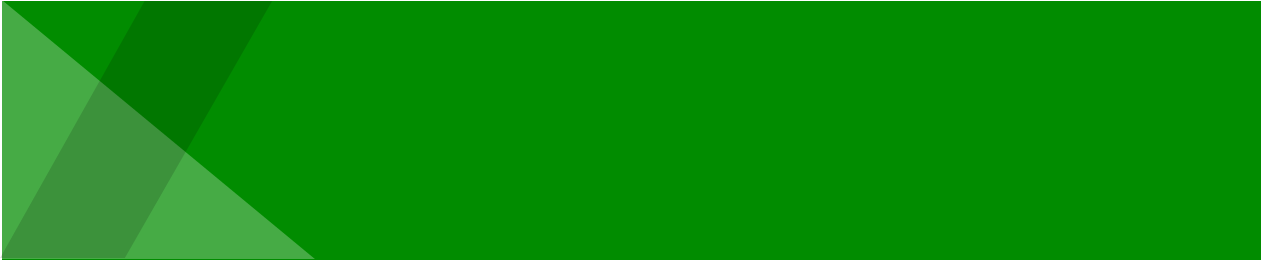 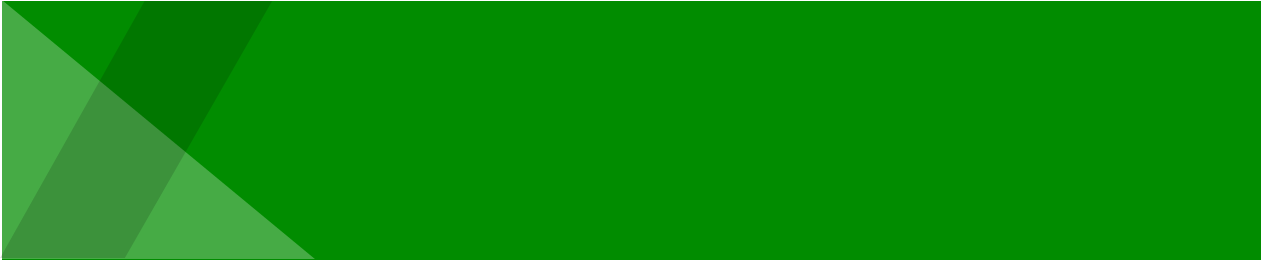 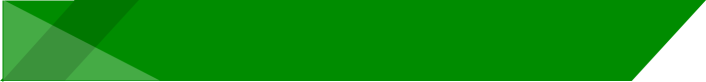 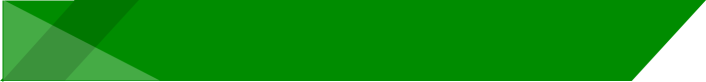 Application has to be done as follows:Rename the application form file as: E-PiCO-scholar-YOURLASTNAME-Date(DDMMYY)Send the application form (in PDF format) with a Detailed CV (file: E-PiCo-scholar-CV-name-date)Cover letter (file: E-PiCo-scholar-Motivation-name-date) including research programme and possible teaching courses (of E-PiCo module, or new proposed module)The subject of the email should be: E-PiCo - Scholar application - Your last name   Application form   Motivation letter   Copy of passport (page concerning the details)   Copy of university degrees including translation into English or French   2 letters of recommendation from professors (for young doctors)   Information about any medical disability and corresponding special needsPERSONAL DATAEMPLOYMENT HISTORYPlease list full-time main employments.LANGUAGE SKILLSREFERENCES (FOR YOUNG DOCTORS)List two people whom you have asked to write letters of recommendation on your behalf.INSTITUTION PREFERENCESYou can apply to join one or two institutions from the consortium (ECN, CAU, UAQ, UPB). Please write:In the first column: the name of the desired institution(sIn the second column: the length of stay (between one to four weeks)In the third column: the desired periodADDITIONAL QUESTIONSTo which other ERASMUS+: ERASMUS MUNDUS Master courses have you applied or will you apply ?How did you find out about E-PiCo ?STATEMENT OF UNDERSTANDING I am eligible to ERASMUS+: ERASMUS MUNDUS European or Non-European scholarship (see conditions on E-PiCo website)All the information on this application is true, accurate and complete to the best of my knowledge. I understand that with holding, misrepresenting, or giving false information will invalidate my application and make me ineligible for admission.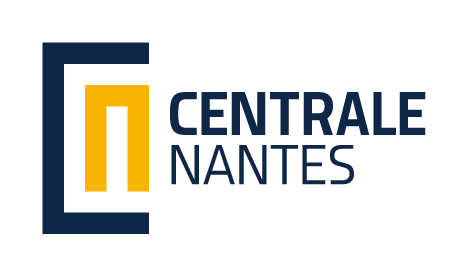 ECOLE CENTRALE DE NANTES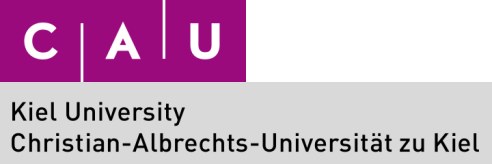 KIEL UNIVERSITY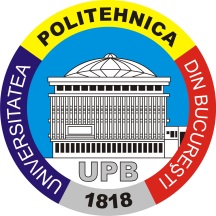 University Politehnica of Bucharest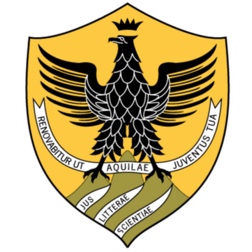 UNIVERSITY OF L’AQUILAFamily NameFirst namesGender male   female  undefined male   female  undefined male   female  undefinedSituation (non-compulsory fields) married   single Number of ChildrenDate of Birth(Day/Month/Year)Place of birth / CountryNationalityPassport NumberAdress for Admission letterPost code and CityCountryLiving address if different from abovePost code and CityCountryEmail addressPhone numberFrom month/yearUntilmonth/yearEmployerLocationJob title, DepartmentFrom month/yearUntilmonth/yearEmployerLocationJob title, DepartmentFrom month/yearUntilmonth/yearEmployerLocationJob title, DepartmentFrom month/yearUntilmonth/yearEmployerLocationJob title, DepartmentNative LanguageWhat other language(s) do you speak ?Please indicate your level of proficiency.Levels: B=Beginner, I=Intermediate, A=AdvancedSpoken Spoken What other language(s) do you speak ?Please indicate your level of proficiency.Levels: B=Beginner, I=Intermediate, A=AdvancedSpoken Spoken WrittenWrittenWhat other language(s) do you speak ?Please indicate your level of proficiency.Levels: B=Beginner, I=Intermediate, A=AdvancedSpokenSpokenWhat other language(s) do you speak ?Please indicate your level of proficiency.Levels: B=Beginner, I=Intermediate, A=AdvancedSpokenSpokenWrittenWrittenWhat other language(s) do you speak ?Please indicate your level of proficiency.Levels: B=Beginner, I=Intermediate, A=AdvancedSpokenSpokenWhat other language(s) do you speak ?Please indicate your level of proficiency.Levels: B=Beginner, I=Intermediate, A=AdvancedSpokenSpokenWrittenWrittenNameEmailPositionProfessional addressNameEmailPositionProfessional addressInstitution(s)Length of stay(between one to four weeks)Period(s)(Excluding August and September)First choiceSecond choiceThird choiceName:University:Name:University:Signature of the applicantDate (Day/Month/Year)